                                                                                                                                            CRECI-SP-J-26.959                          AUTORIZAÇÃO DE VISITA IMÓVEL CONDOMINIO                        Autorizo na qualidade de proprietário do imóvel abaixo relacionado, através do corretor, ............................., inscrito no CRECI- SP n.º............................., da Empresa ............................... ou corretora.       IMÓVEL                                ENDEREÇO                                            VALOR     __________________________________________________________     __________________________________________________________     Nome: ____________________________________________________     End._______________________________________________________     Telefones:__________________________________________________     São José do Rio Preto- SP __________de ____________2014     _________________________________________________     CPF: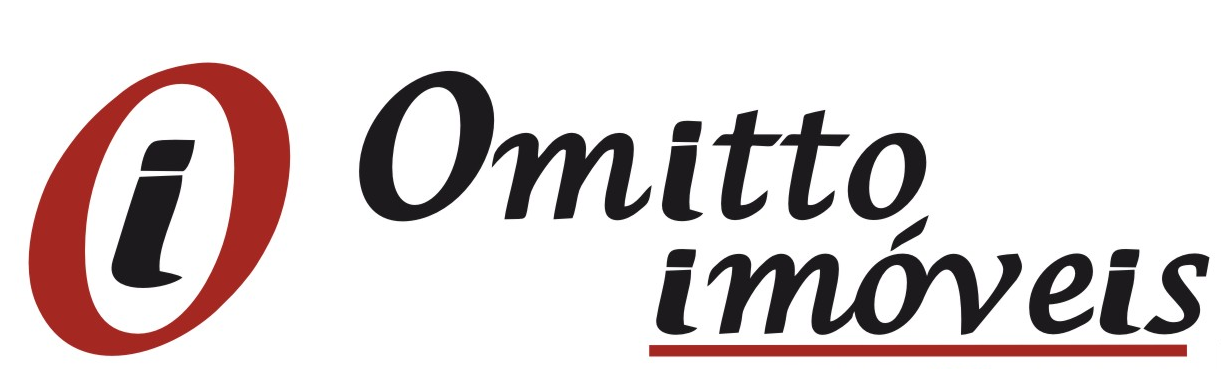 